Series: My Supernatural Self                    January 29, 2017Message:  The Gift of Confession      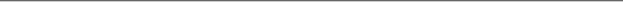 The natural and supernatural. Genesis 2:7Our natural capacity of self-deception. 1 Corinthians 3:18
Leads to: Guilt, shame, Judgment, pain, stuck. Separates us from our original design.Passive Rebellion <God’s Original Design> Active RebellionThe Supernatural Answer:Conviction: A desire for the Good. Psalm 26:2; 139:23-4,Confession: Coming into agreement with God. 1 John 1:9; Romans 8:1Activates: 	Cleansing, forgiveness, freedom, empowerment, hopeThe How to:Repent—Psalm 51Rebuke—James 7:7-8Replace—Romans 12:1-2Receive—1 John 3:21-24My Prayer for 2017Move:Father, I pray that you would move me from where I am; move me from a place of complacency and small faith. Move me out to a place of expectancy and ever-increasing faith.Father, move in me that I may hear your voice more clearly and respond more consistently. Create a confidence and ease in me so I am pliable in your hands.Father, move through me. Give me courage to follow your leading to serve, give, follow and love as you do.I am confident that you hear me; I am open to your leading; I am committed to follow you with reckless abandon to the place of blessing and peace.In Jesus’ name,AmenNotes:________________________________________________________________________________________________________________________________________________________________________________________________________________________________________________________________________________________________________________________________________________